JAMAICA CLASSIC
Media Credential Application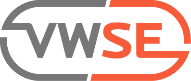 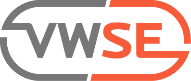 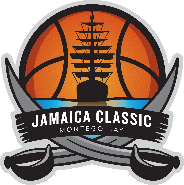 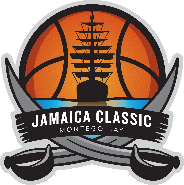 Montego Bay Convention Centre / Montego Bay, Jamaica
Host: Van Wagner Sports & EntertainmentTo request media credentials please complete the appropriate section to follow and submit them by Friday, Nov. 10. All credentials must be picked up in person at the Hyatt Ziva Rose Hall Hotel Ballroom  on November 15 & 16th between 10am-12pm. Each person must present government identification. No credentials will be mailed. Otherwise media credentials will be located on site at the Montego Bay Convention Centre.To make changes, or if you need additional information, contact media coordinator Jason Eichelberger by email: jceich1976@gmail.comPlease read the following Terms and Conditions for Use of Credentials You must agree to adhere to the credential terms and conditions in full before e-mailing your request back to Jason Eichelberger @ jceich1976@gmail.com Each individual (“Bearer”) using this credential for access to the Jamaica Classic agrees to the following:Each Bearer must be and hereby represents that he or she is acting on a specific assignment for an accredited media agency and has a legitimate working function in conjunction with the event attended. The credential is not transferable and may be revoked at any time for any reason.The rights and privileges granted the Bearer shall automatically terminate if any term of this credential shall be breached. The authorized use of this credential subjects the Bearer and his or her Employer to ejection from the facility and possible prosecution for criminal trespass without limiting any other rights and remedies at law or in equity.Bearer shall display the issued credential at all times and consents to the reasonable inspection of his or her person and property before entering the venue and/or during the tournament. While within the venue, Bearer shall, at all times, adhere to the policies in place for the Event, as well as access limitations, and direction provided by the Jamaica Classic.Name: _________________________________________   Media Outlet: _____________________________Job Title: ______________________________________   Office Phone: _______________________________Cell Phone: ____________________________   E-Mail Address: _____________________________________Street Address: _____________________________________________________City, State, Zip: _____________________________________________________Organization Type:o Print           o Radio           o Television           o Wire Serviceo Internet           o School            o ConferenceHotel staying at in Jamaica: ___________________________________________